FC Saint-Hyacinthe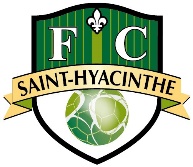 FICHE SANTÉAvis de non-responsabilité : L’information de nature personnelle utilisée, divulguée, obtenue ou conservée par le FC Saint-Hyacinthe ne sera conservée qu’aux fins pour lesquelles elle a été recueillie, conformément aux principes nationaux sur la vie privée énoncés dans la Loi sur la protection des renseignements personnels et les documents électroniques.RENSEIGNEMENTS SUR LE JOUEURRENSEIGNEMENTS SUR LE JOUEURRENSEIGNEMENTS SUR LE JOUEURRENSEIGNEMENTS SUR LE JOUEURRENSEIGNEMENTS SUR LE JOUEURNom :	     Nom :	     Prénom :	     Prénom :	     Prénom :	     Adresse :	     Adresse :	     Adresse :	     Date de naissance :	     Date de naissance :	     Tél. :	     No Ass maladie :	     No Ass maladie :	     No Ass maladie :	     Expiration :	     RENSEIGNEMENTS SUR LES PARENTSRENSEIGNEMENTS SUR LES PARENTSNom mère :	     Nom père :	     Tél. travail :	     Tél. travail :	     Tél. cell. :	     Tél. cell. :	     AUTRE PERSONNE À REJOINDRE EN CAS D’URGENCE (si les parents ne sont pas disponibles)AUTRE PERSONNE À REJOINDRE EN CAS D’URGENCE (si les parents ne sont pas disponibles)Nom :	     Tél. :	     Adresse :	     Adresse :	     Lien avec le joueur :	     Lien avec le joueur :	     RENSEIGNEMENTS MÉDICAUXRENSEIGNEMENTS MÉDICAUXNom du médecin :	     Tél. :	     Nom du dentiste :	     Tél. :	     Date du dernier examen médical complet :	     Date du dernier examen médical complet :	     QUESTIONNAIRE MÉDICAL – répondre à toutes les questions et préciser au besoinQUESTIONNAIRE MÉDICAL – répondre à toutes les questions et préciser au besoinQUESTIONNAIRE MÉDICAL – répondre à toutes les questions et préciser au besoinQUESTIONNAIRE MÉDICAL – répondre à toutes les questions et préciser au besoinVotre enfant a-t-il déjà :OuiNonPréciserSubi une fracture, une luxation ou une entorse?Subi une commotion cérébrale?Ressenti des troubles respiratoires associés à l’effort?Perdu connaissance, ressenti des étourdissements ou des douleurs thoraciques?Souffert de problèmes liés à la chaleur?Été diagnostiqué pour une maladie chronique ou récurrente?QUESTIONNAIRE MÉDICAL – suiteQUESTIONNAIRE MÉDICAL – suiteQUESTIONNAIRE MÉDICAL – suiteQUESTIONNAIRE MÉDICAL – suiteVotre enfant :OuiNonPréciserSouffre-t-il d’allergie – si oui, a-t-il son Epipen?Porte-t-il des lunettes / lentilles cornéennes?Porte-t-il un appareil dentaire?Prend-il des médicaments? Si oui, est-ce qu’il les prend lui-même?Autres informations pertinentes ou complémentaires :Autres informations pertinentes ou complémentaires :Autres informations pertinentes ou complémentaires :Autres informations pertinentes ou complémentaires :CERTIFICATION ET SIGNATURECERTIFICATION ET SIGNATUREJe comprends qu’il relève de ma responsabilité d’aviser aussitôt que possible les responsables de l’équipe de mon enfant de tout changement en ce qui a trait à l’information ci-dessus. Dans l’éventualité où, en cas d’urgence, il est impossible de joindre une personne responsable, la direction de l’équipe amènera mon enfant à l’hôpital ou chez un médecin, si cela s’avère nécessaire.J’autorise, par la présente, le médecin et le personnel infirmier à examiner et à procéder aux traitements nécessaires pour mon enfant.J’autorise également que l’information pertinente soit distribuée aux personnes appropriées (entraîneur, médecin) lorsque cela est jugé nécessaire.Je comprends qu’il relève de ma responsabilité d’aviser aussitôt que possible les responsables de l’équipe de mon enfant de tout changement en ce qui a trait à l’information ci-dessus. Dans l’éventualité où, en cas d’urgence, il est impossible de joindre une personne responsable, la direction de l’équipe amènera mon enfant à l’hôpital ou chez un médecin, si cela s’avère nécessaire.J’autorise, par la présente, le médecin et le personnel infirmier à examiner et à procéder aux traitements nécessaires pour mon enfant.J’autorise également que l’information pertinente soit distribuée aux personnes appropriées (entraîneur, médecin) lorsque cela est jugé nécessaire.Signature du parent / tuteur ou joueur (18+) :Date :